     PETANQUETORNOOI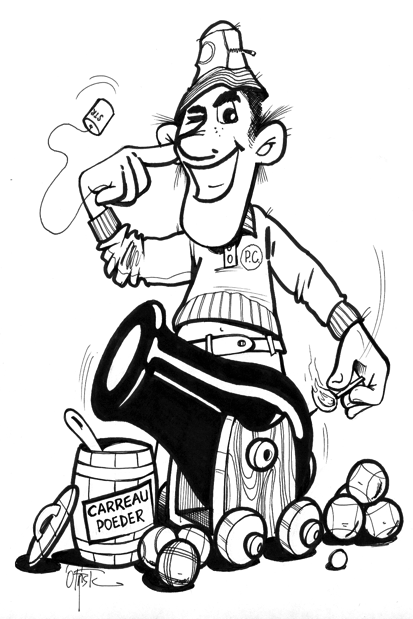             P.C. OLYMPIA       ZATERDAG 16 JUNI                                                                  INLICHTINGEN: 0478/66 86 08                                EGGERMONT PASCAL                                  011/45 36 13                                 P.C. OLYMPIA                                                                                        ADRES: VEENDERWEG 46                   3550 HEUSDEN-ZOLDER 